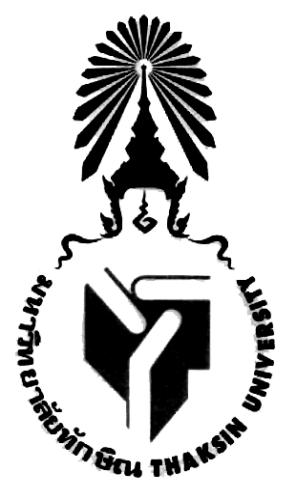 มคอ. 3 รายละเอียดรายวิชาCourse Specificationรหัสวิชา 0314501 ชื่อวิชาภาษาอังกฤษและวัฒนธรรมสำหรับครู(English Language and Culture for Teachers)ภาคเรียนที่ 1 ปีการศึกษา 2562รายวิชานี้เป็นส่วนหนึ่งของหลักสูตรประกาศนียบัตรบัณฑิตสาขาวิชาวิชาชีพครู หลักสูตรปรับปรุง พ.ศ. 2558คณะศึกษาศาสตร์  มหาวิทยาลัยทักษิณรายละเอียดของรายวิชา(Course Specification)ชื่อสถาบันอุดมศึกษา มหาวิทยาลัยทักษิณคณะ/สาขาวิชา/  คณะศึกษาศาสตร์ มหาวิทยาลัยทักษิณ/สาขาวิชาการสอนศิลปศาสตร์หมวดที่  1  ข้อมูลโดยทั่วไปหมวดที่  3  ลักษณะและการดำเนินการหมวดที่ 4 การพัฒนาผลการเรียนรู้ของนิสิต1. แผนที่การกระจายความรับผิดชอบ (นำข้อมูลจาก ข้อ 3 หมวดที่ 4 ในเล่ม มคอ.2)	ระบุวิธีการประเมินผลการเรียนรู้หัวข้อย่อยแต่ละหัวข้อตามที่ปรากฏในแผนที่แสดงการกระจายความรับผิดชอบของรายวิชา (Curriculum Mapping) ตามที่กำหนดใน เล่ม มคอ.2 สัปดาห์ที่ประเมิน และสัดส่วนของการประเมินแผนที่แสดงการกระจายความรับผิดชอบมาตรฐานผลการเรียนรู้จากหลักสูตรสู่รายวิชา (Curriculum mapping) หมวดวิชาเฉพาะ  	ความรับผิดชอบหลัก    			ความรับผิดชอบรองหมวดที่ 5 แผนการสอนและการประเมินผล5.1 แผนการสอน5.2 แผนการประเมินผลการเรียนรู้ Assessment CriteriaClass attendance and participation and assignment	10%Mock teaching by integrating CLIL 			30%Presentation teaching method				20%Mid-term exam						20%Final exam							20%                                  Total 			         		100% 	Each assignment is worth the percentage points indicated.  Final grades are assigned    based on a percentage of points earned.  	80% is an A			70% to 74% is a B 	75% to 79% is a B+ 	60% to 64% is a C	65% to 69% is a C+	50% to 54% is a D.  	55% to 59% is a D+ 	Less than 50% is a F.  หมวดที่ 6 ทรัพยากรประกอบการเรียนการสอนตำรา เอกสารหลัก และข้อมูลสำคัญเอกสารประกอบการค้นคว้าเพิ่มเติมBrinton, E., Davies, P., Plumb, W., White, C., Sheapherd, J. and Lake, S. (1983). Active Context English Book Three. Thailand: Aksorn Charoentat Press.Celce-Murcia, Marianne. (1996). Teaching Pronunciation: a Reference for Teachers of English to Speakers of Other Languages. New York: Cambridge University Press.Cooper, Pamela J. (2007). Communication for the Classroom Teacher. Boston: Pearson/Allyn and Bacon.Folse, Keith S. (1993). Beginning Reading Practices: Building Reading and Vocabulary Strategies. Ann Arbor: University of Michigan.Grant, T.A. (1970). Practice in English Conversation. Hong Kong: LongmanHarmer, Jeremy. (2001). The Practice of English Language Teaching. Essex, England: Longman.Harrington, David. and LeBeau,Charles. (2009). Speaking of Speech. New Edition: Basic Presentation Skills for Beginners. Thailand: McMillan.Jordan, R.R. (1984). Active Listening. London, England: Collins Educational.Nelson. G. and Winters, T. (1993). Operations in English. Brattleboro, Vermont: ProLingua Associates.Saslow, Joan and Collins, Tim. (2001). Workplace Plus: Living and Working in English. White Plains, NY: LongmanScheraga, Mona. (1999). Beginning English writing skills: A Handbook with Practice. Lincolnwood, Illinois, Contemporary book.Selected Websites for EFL Teaching:http://www.eltnews.comhttp://www.voanewsspecialenglish.comhttp://www.cdlap.comhttp://www.esl-lb.comhttp://www.skillswise.com1.  รหัสและชื่อรายวิชา                    0314501 ภาษาอังกฤษและวัฒนธรรมสำหรับครู	        (English Language and Culture for Teachers)2.  จำนวนหน่วยกิต                   2 หน่วยกิต 2(1-2-3)	3.  หลักสูตรและประเภทของรายวิชา               หลักสูตรประกาศนียบัตรบัณฑิตสาขาวิชาชีพครู 4. อาจารย์ผู้รับผิดชอบรายวิชาและอาจารย์ผู้สอน                อ.ดร.ศิริรัตน์ สินประจักษ์ผล                อ. ดร. ณัฐนันท์ ทองมาก5.  ภาคเรียน/ชั้นปีที่เรียน                ภาคเรียนที่ 1 ปีการศึกษา 2562	 6. รายวิชาที่ต้องเรียนมาก่อน (Pre-requisite)                          ไม่มี8. สถานที่เรียน             มหาวิทยาลัยทักษิณ9. วันที่จัดทำหรือปรับปรุงรายละเอียดของรายวิชาครั้งล่าสุด          18 กรกฎาคม พ.ศ. 2558หมวดที่  2  จุดมุ่งหมายและวัตถุประสงค์1.  จุดมุ่งหมายของรายวิชา  :  เพื่อให้ผู้เรียน     1.1  มีความรู้ความเข้าใจเกี่ยวกับภาษาอังกฤษและวัฒนธรรมสำหรับครู     1.2  ใช้ทักษะการฟัง พูด อ่าน เขียนภาษาอังกฤษเพื่อการสื่อสารอย่างมีความหมายอย่างถูกต้องและเหมาะสมในสถานการณ์ต่างๆที่เกี่ยวข้องกับวิชาชีพครู    1.3   การใช้ภาษาและวัฒนธรรมเพื่อการอยู่ร่วมกันอย่างสันติ2.  วัตถุประสงค์ในการพัฒนา/ปรับปรุงรายวิชา	2.1 เพื่อให้นิสิตมีความรู้ภาษาอังกฤษและวัฒนธรรมภาษาสำหรับครู	2.2 เพื่อให้สอดคล้องกับกรอบมาตรฐานคุณวุฒิการศึกษาระดับอุดมศึกษาและมีความชัดเจนด้านการสร้างบัณฑิตของมหาวิทยาลัยทักษิณ         2.3 เพื่อเพิ่มสาระการเรียนรู้และปรับกิจกรรมความเป็นครูให้สอดคล้องกับกระบวนทัศน์การศึกษายุคใหม่คำอธิบายรายวิชาภาษาไทยภาษาและวัฒนธรรมสากลเพื่อการเป็นครู การใช้ทักษะการฟัง การพูด การอ่าน และการเขียนภาษาอังกฤษเหมาะสมกับสถานการณ์ต่างๆที่เกี่ยวข้องกับวิชาชีพครู เพื่อสื่อความหมายอย่างถูกต้อง การใช้ภาษาและวัฒนธรรมเพื่อการอยู่ร่วมกันอย่างสันติ และฝึกปฏิบัติการใช้ภาษาอังกฤษสำหรับครูภาษาอังกฤษLanguage and international cultures for teachers; Using listening, speaking, reading and writing skills in appropriate situations regarding teacher profession for appropriate communication; Using language and cultures to live together peacefully and practicing English language for teachers2. หัวข้อและจำนวนชั่วโมงที่ใช้ต่อภาคการศึกษา        3. จำนวนชั่วโมงต่อสัปดาห์ที่อาจารย์ให้คำปรึกษาและแนะนำทางวิชาการแก่นิสิตเป็นรายบุคคลนิสิตแจ้งความประสงค์ตามวาระและประเด็นที่ต้องการปรึกษาเกี่ยวกับการเรียนการสอนในรายวิชานี้รายวิชา1. ด้านจริยธรรม คุณธรรม1. ด้านจริยธรรม คุณธรรม1. ด้านจริยธรรม คุณธรรม2. ด้านความรู้2. ด้านความรู้2. ด้านความรู้2. ด้านความรู้2. ด้านความรู้2. ด้านความรู้3. ด้านทักษะทางปัญญา3. ด้านทักษะทางปัญญา3. ด้านทักษะทางปัญญา3. ด้านทักษะทางปัญญา4. ด้านทักษะความสัมพันธ์ระหว่างบุคคลและความรับผิดชอบ4. ด้านทักษะความสัมพันธ์ระหว่างบุคคลและความรับผิดชอบ4. ด้านทักษะความสัมพันธ์ระหว่างบุคคลและความรับผิดชอบ4. ด้านทักษะความสัมพันธ์ระหว่างบุคคลและความรับผิดชอบ5. ด้านทักษะการวิเคราะห์เชิงตัวเลข การสื่อสารและเทค-โนโลยีสารสนเทศ5. ด้านทักษะการวิเคราะห์เชิงตัวเลข การสื่อสารและเทค-โนโลยีสารสนเทศ5. ด้านทักษะการวิเคราะห์เชิงตัวเลข การสื่อสารและเทค-โนโลยีสารสนเทศ5. ด้านทักษะการวิเคราะห์เชิงตัวเลข การสื่อสารและเทค-โนโลยีสารสนเทศ6. ด้านทักษะการจัดการเรียนรู้6. ด้านทักษะการจัดการเรียนรู้6. ด้านทักษะการจัดการเรียนรู้6. ด้านทักษะการจัดการเรียนรู้วิชาบังคับ วิชาชีพครู1.11.21.32.12.22.32.42.52.63.13.23.33.44.14.24.34.45.15.25.35.46.16.26.36.40314501 ภาษาอังกฤษและวัฒนธรรมสำหรับครู ผลการเรียนรู้ผลการเรียนรู้วิธีการสอนวิธีการประเมินผล1. ด้านคุณธรรม จริยธรรม1. ด้านคุณธรรม จริยธรรม1.1	มีความรู้ ความเข้าใจในมโนทัศน์เกี่ยวกับคุณธรรม จริยธรรม ค่านิยม คุณลักษณะที่พึงประสงค์กับจรรยาบรรณวิชาชีพครูสำหรับการสร้างสรรค์สังคมแห่งความรู้และความพอเพียงอย่างยั่งยืน1. มอบหมายให้นิสิตทำงานเดี่ยวและงานกลุ่ม เพื่อนิสิตจะได้เรียนรู้การวางแผนการทำงาน  การแลกเปลี่ยนความคิดเห็น  2. สอดแทรกเรื่อง เกี่ยวกับการมีจริยธรรม จิตสาธารณ การช่วยเหลือสังคม การมีสัมมาคารวะ เพื่อให้นิสิตมีความรับผิดชอบและช่วยเหลือผู้อื่น3. รู้จักกาลเทศะในการใช้คำพูดและการปฏิบัติตนเมื่อร่วมทำงานกลุ่มประเมินจากพฤติกรรมที่มีการเปลี่ยนแปลงในการร่วมทำงานกลุ่ม  การตรงต่อเวลาในการเข้าชั้นเรียน และส่งงานตามที่ได้รับมอบหมาย3. สังเกตพฤติกรรมที่เกิดขึ้นในขณะทำกิจกรรมร่วมกับผู้อื่น1.2	ตระหนักและยอมรับคุณธรรม จริยธรรม ค่านิยม คุณลักษณะที่พึงประสงค์ตามกรอบและจรรยาบรรณวิชาชีพครู1. มอบหมายให้นิสิตทำงานเดี่ยวและงานกลุ่ม เพื่อนิสิตจะได้เรียนรู้การวางแผนการทำงาน  การแลกเปลี่ยนความคิดเห็น  2. สอดแทรกเรื่อง เกี่ยวกับการมีจริยธรรม จิตสาธารณ การช่วยเหลือสังคม การมีสัมมาคารวะ เพื่อให้นิสิตมีความรับผิดชอบและช่วยเหลือผู้อื่น3. รู้จักกาลเทศะในการใช้คำพูดและการปฏิบัติตนเมื่อร่วมทำงานกลุ่มประเมินจากพฤติกรรมที่มีการเปลี่ยนแปลงในการร่วมทำงานกลุ่ม  การตรงต่อเวลาในการเข้าชั้นเรียน และส่งงานตามที่ได้รับมอบหมาย3. สังเกตพฤติกรรมที่เกิดขึ้นในขณะทำกิจกรรมร่วมกับผู้อื่น1.3	นำความรู้ในคุณธรรม จริยธรรม ค่านิยม คุณลักษณะที่พึงประสงค์และจรรยาบรรณวิชาชีพครูไปประยุกต์ใช้ในการดำรงชีวิตและประกอบวิชาชีพ1. มอบหมายให้นิสิตทำงานเดี่ยวและงานกลุ่ม เพื่อนิสิตจะได้เรียนรู้การวางแผนการทำงาน  การแลกเปลี่ยนความคิดเห็น  2. สอดแทรกเรื่อง เกี่ยวกับการมีจริยธรรม จิตสาธารณ การช่วยเหลือสังคม การมีสัมมาคารวะ เพื่อให้นิสิตมีความรับผิดชอบและช่วยเหลือผู้อื่น3. รู้จักกาลเทศะในการใช้คำพูดและการปฏิบัติตนเมื่อร่วมทำงานกลุ่มประเมินจากพฤติกรรมที่มีการเปลี่ยนแปลงในการร่วมทำงานกลุ่ม  การตรงต่อเวลาในการเข้าชั้นเรียน และส่งงานตามที่ได้รับมอบหมาย3. สังเกตพฤติกรรมที่เกิดขึ้นในขณะทำกิจกรรมร่วมกับผู้อื่น2. ด้านความรู้2. ด้านความรู้2.1	มีความรู้ ความเข้าใจและเห็นความสัมพันธ์ในศาสตร์วิชาชีพและศาสตร์เฉพาะด้านที่เกี่ยวข้องกับการประกอบวิชาชีพครู1. แสดงความคิดเห็นผ่านกิจกรรมระดมพลังสมองเกี่ยวกับหัวข้อที่เกี่ยวข้อง2.ใช้ผังความคิดอภิปรายถึงความเหมือนและความต่างของหัวข้อที่เกี่ยวข้องได้3. ใช้ผังความคิดบอกเหตุและผลของประเด็นที่สนทนาได้3. อภิปรายถึงประโยชน์ที่จะได้รับจากการเรียนรู้ประเด็นต่างๆได้1. สังเกตการทำกิจกรรมผ่านผังความคิด2. ทดสอบการใช้ผังความคิดในการระบุเหตุและผล3. อธิบายโดยใช้ผังความคิดได้2.2	ตระหนักถึงคุณค่าและความสำคัญของศาสตร์วิชาชีพและศาสตร์เฉพาะด้านที่มีต่อการแก้ปัญหาและการต่อยอดองค์ความรู้ในการดำรงชีวิตและการประกอบวิชาชีพครู1. แสดงความคิดเห็นผ่านกิจกรรมระดมพลังสมองเกี่ยวกับหัวข้อที่เกี่ยวข้อง2.ใช้ผังความคิดอภิปรายถึงความเหมือนและความต่างของหัวข้อที่เกี่ยวข้องได้3. ใช้ผังความคิดบอกเหตุและผลของประเด็นที่สนทนาได้3. อภิปรายถึงประโยชน์ที่จะได้รับจากการเรียนรู้ประเด็นต่างๆได้1. สังเกตการทำกิจกรรมผ่านผังความคิด2. ทดสอบการใช้ผังความคิดในการระบุเหตุและผล3. อธิบายโดยใช้ผังความคิดได้2.3	สามารถวิเคราะห์ สังเคราะห์ และประเมินความรู้ในศาสตร์วิชาชีพและศาสตร์เฉพาะด้านที่แก้ปัญหาเพื่อใช้ในการประกอบวิชาชีพได้อย่างเหมาะสมและมีประสิทธิภาพ1. แสดงความคิดเห็นผ่านกิจกรรมระดมพลังสมองเกี่ยวกับหัวข้อที่เกี่ยวข้อง2.ใช้ผังความคิดอภิปรายถึงความเหมือนและความต่างของหัวข้อที่เกี่ยวข้องได้3. ใช้ผังความคิดบอกเหตุและผลของประเด็นที่สนทนาได้3. อภิปรายถึงประโยชน์ที่จะได้รับจากการเรียนรู้ประเด็นต่างๆได้1. สังเกตการทำกิจกรรมผ่านผังความคิด2. ทดสอบการใช้ผังความคิดในการระบุเหตุและผล3. อธิบายโดยใช้ผังความคิดได้2.4	สามารถนำความรู้ที่ได้จากการบูรณาการศาสตร์ที่เกี่ยวข้องและผลการวิจัยไปใช้ในการจัดการเรียนรู้ได้อย่างมีประสิทธิภาพ1. แสดงความคิดเห็นผ่านกิจกรรมระดมพลังสมองเกี่ยวกับหัวข้อที่เกี่ยวข้อง2.ใช้ผังความคิดอภิปรายถึงความเหมือนและความต่างของหัวข้อที่เกี่ยวข้องได้3. ใช้ผังความคิดบอกเหตุและผลของประเด็นที่สนทนาได้3. อภิปรายถึงประโยชน์ที่จะได้รับจากการเรียนรู้ประเด็นต่างๆได้1. สังเกตการทำกิจกรรมผ่านผังความคิด2. ทดสอบการใช้ผังความคิดในการระบุเหตุและผล3. อธิบายโดยใช้ผังความคิดได้       2.5 สามารถบูรณาการความรู้ในศาสตร์วิชาชีพและสาสตร์ที่เกี่ยวข้องเพื่อใช้ในการดำรงชีวิต       2.5 สามารถบูรณาการความรู้ในศาสตร์วิชาชีพและสาสตร์ที่เกี่ยวข้องเพื่อใช้ในการดำรงชีวิต3. ด้านทักษะทางปัญญา3. ด้านทักษะทางปัญญา3.1	มีกระบวนการค้นหาข้อเท็จจริง การทำความเข้าใจและการประเมินข้อมูลจากแหล่งข้อมูลที่หลากหลาย สามารถคิดและแก้ปัญหาอย่างมีเหตุผล1.ทำกิจกรรมแยกข้อเท็จจริงและความคิดเห็นจากประเด็นที่ได้รับ2. ฝึกวิเคราะห์ประเด็นผ่านการใช้ผังความคิดแบบต่างๆ3. ระบุเหตุและผลของประเด็นที่เกิดขึ้นพร้อมทั้งเสนอแนวทางแก้ไข1. ทดสอบการระบุข้อเท็จจริงและความคิดเห็น2. ทดสอบการวิเคราะห์ประเด็นต่างๆ3. ทดอสบการแก้ปัญหาโดยใช้เหตุและผลผ่านผังความคิด3.2 สามารถคิดวิเคราะห์ข้อมูล หรือประเด็นปัญหาที่เกี่ยวกับสังคม วัฒนธรรม เศรษฐกิจสิ่งแวดล้อมและธรรมชาติ ตลอดจนสามารถใช้ข้อมูลในกระบวนการแก้ปัญหาต่างๆเพื่อการดำรงชีวิตอย่างมีปัญญา1.ทำกิจกรรมแยกข้อเท็จจริงและความคิดเห็นจากประเด็นที่ได้รับ2. ฝึกวิเคราะห์ประเด็นผ่านการใช้ผังความคิดแบบต่างๆ3. ระบุเหตุและผลของประเด็นที่เกิดขึ้นพร้อมทั้งเสนอแนวทางแก้ไข1. ทดสอบการระบุข้อเท็จจริงและความคิดเห็น2. ทดสอบการวิเคราะห์ประเด็นต่างๆ3. ทดอสบการแก้ปัญหาโดยใช้เหตุและผลผ่านผังความคิด3.3	สามารถปรับตัวในสังคมแห่งการเรียนรู้และยอมรับการเปลี่ยนแปลงได้อย่างมีความสุข1.ทำกิจกรรมแยกข้อเท็จจริงและความคิดเห็นจากประเด็นที่ได้รับ2. ฝึกวิเคราะห์ประเด็นผ่านการใช้ผังความคิดแบบต่างๆ3. ระบุเหตุและผลของประเด็นที่เกิดขึ้นพร้อมทั้งเสนอแนวทางแก้ไข1. ทดสอบการระบุข้อเท็จจริงและความคิดเห็น2. ทดสอบการวิเคราะห์ประเด็นต่างๆ3. ทดอสบการแก้ปัญหาโดยใช้เหตุและผลผ่านผังความคิด3.4	สามรถวิเคราะห์และใช้วิจารณญาณในการจัดการเรียนรู้ให้แก่ผู้เรียน พัฒนานวัตกรรมการเรียนรู้ในเชิงสร้างสรรค์เกิดประโยชน์แก่ผู้เรียนและสถานศึกษาอย่างมี่ประสิทธิภาพ1.ทำกิจกรรมแยกข้อเท็จจริงและความคิดเห็นจากประเด็นที่ได้รับ2. ฝึกวิเคราะห์ประเด็นผ่านการใช้ผังความคิดแบบต่างๆ3. ระบุเหตุและผลของประเด็นที่เกิดขึ้นพร้อมทั้งเสนอแนวทางแก้ไข1. ทดสอบการระบุข้อเท็จจริงและความคิดเห็น2. ทดสอบการวิเคราะห์ประเด็นต่างๆ3. ทดอสบการแก้ปัญหาโดยใช้เหตุและผลผ่านผังความคิด 3.5 ตระหนักถึงคุณค่าของการใช้วิธีทางปัญญาในการดำรงชีวิตและการประกอบอาชีพที่เกี่ยวกับการศึกษาและการพัฒนาทรัพยากรมนุษย์ 3.5 ตระหนักถึงคุณค่าของการใช้วิธีทางปัญญาในการดำรงชีวิตและการประกอบอาชีพที่เกี่ยวกับการศึกษาและการพัฒนาทรัพยากรมนุษย์4. ทักษะความสัมพันธ์ระหว่างบุคคลและความรับผิดชอบ4. ทักษะความสัมพันธ์ระหว่างบุคคลและความรับผิดชอบ4.1	มีความเข้าใจบทบาทหน้าที่และความรับผิดชอบของตนเองและสมาขิกในสังคม หลักการทำงานและอยู่ร่วมกับผู้อื่นอย่างเป็นกัลยาณมิตร1. การแบ่งหน้าที่รับผิดชอบในการทำกิจกรรมกลุ่มผ่านใบงานที่กลุ่มสร้างขึ้น2. การแลกเปลี่ยนความคิดเห็นและการยอมรับอย่างมีเหตุและผล1. สังเกตการประเมินการทำงานกลุ่มของเพื่อนร่วมชั้นและภายในกลุ่ม2. สังเกตพฤติกรรมการแลกเปลี่ยนความคิดเห็น การใช้ถ้อยคำ4.2	สามมารถสร้างสัมพันธ์ที่ดี มีความรับผิดชอบและทำงานร่วมกับผู้อื่นได้อย่างมีความสุข1. การแบ่งหน้าที่รับผิดชอบในการทำกิจกรรมกลุ่มผ่านใบงานที่กลุ่มสร้างขึ้น2. การแลกเปลี่ยนความคิดเห็นและการยอมรับอย่างมีเหตุและผล1. สังเกตการประเมินการทำงานกลุ่มของเพื่อนร่วมชั้นและภายในกลุ่ม2. สังเกตพฤติกรรมการแลกเปลี่ยนความคิดเห็น การใช้ถ้อยคำ4.3	ตระหนักถึงคุณค่าของการมีความรับผิดชอบต่อตนเองและสังคมและการอยู่ร่วมกับผู้อื่นอย่างสันติ มีจิตสาธารณะ1. การแบ่งหน้าที่รับผิดชอบในการทำกิจกรรมกลุ่มผ่านใบงานที่กลุ่มสร้างขึ้น2. การแลกเปลี่ยนความคิดเห็นและการยอมรับอย่างมีเหตุและผล1. สังเกตการประเมินการทำงานกลุ่มของเพื่อนร่วมชั้นและภายในกลุ่ม2. สังเกตพฤติกรรมการแลกเปลี่ยนความคิดเห็น การใช้ถ้อยคำ4.4 เคารพในสิทธิของบุคคลอื่นและเข้าใจความหลากหลายทางวัฒนธรรม1. การแบ่งหน้าที่รับผิดชอบในการทำกิจกรรมกลุ่มผ่านใบงานที่กลุ่มสร้างขึ้น2. การแลกเปลี่ยนความคิดเห็นและการยอมรับอย่างมีเหตุและผล1. สังเกตการประเมินการทำงานกลุ่มของเพื่อนร่วมชั้นและภายในกลุ่ม2. สังเกตพฤติกรรมการแลกเปลี่ยนความคิดเห็น การใช้ถ้อยคำ     4.5 มีภาวะผู้นำและการเป็นสมาชิกที่ดีในการสร้างสัมพันธ์ระหว่างบุคคลและองค์กรในความแตกต่างทางวัฒนธรรมและสังคม     4.5 มีภาวะผู้นำและการเป็นสมาชิกที่ดีในการสร้างสัมพันธ์ระหว่างบุคคลและองค์กรในความแตกต่างทางวัฒนธรรมและสังคม5. ด้านทักษะการวิเคราะห์เชิงตัวเลข การสื่อสาร และการใช้เทคโนโลยีสารสนเทศ5. ด้านทักษะการวิเคราะห์เชิงตัวเลข การสื่อสาร และการใช้เทคโนโลยีสารสนเทศ  5.1 เห็นความสำคัญของการใช้ภาษาทั้งภาษาพูดและภาษาเขียนเพื่อการสื่อสารรวมถึงการใช้เทคโนโลยีสารสนเทศที่สอดคล้องกับวิชาชีพครู  5.1 เห็นความสำคัญของการใช้ภาษาทั้งภาษาพูดและภาษาเขียนเพื่อการสื่อสารรวมถึงการใช้เทคโนโลยีสารสนเทศที่สอดคล้องกับวิชาชีพครูกำหนดใบงานให้ฝึกทักษะการค้นคว้าข้อมูล บันทึกและเก็บข้อมูลอย่างมีระบบและสอดคล้องกับประเด็นที่ศึกษา 1. ประเมินจากผลงานที่กำหนดให้ค้นคว้า บันทึกและเก็บข้อมูล2. ประเมินจากการเลือกใช้สถิติที่เหมาะสม 5.2 มีทักษะในการเลือกและประยุกต์ใช้คณิตศาสตร์และวิธีการทางสถิตติในการศึกษาค้นคว้าอย่างเป็นระบบ แก้ปัญหาในชีวิตประจำวันและการนำไปใช้ในวิชาชีพ 5.2 มีทักษะในการเลือกและประยุกต์ใช้คณิตศาสตร์และวิธีการทางสถิตติในการศึกษาค้นคว้าอย่างเป็นระบบ แก้ปัญหาในชีวิตประจำวันและการนำไปใช้ในวิชาชีพกำหนดให้มีการฝึกใช้เทคโนโลยีภายในกลุ่มโดยแลกเปลี่ยนเรียนรู้ซึ่งกันและกัน1. ประเมินจากผลงานที่กำหนดให้ค้นคว้า บันทึกและเก็บข้อมูล2. ประเมินจากการเลือกใช้สถิติที่เหมาะสม 5.3 มีทักษะในการใช้เทคโนโลยีสารสนเทศ เพื่อยกระดับคุณภาพการจัดการเรียนรู้ให้เกิดประสิทธิภาพและประสิทธิผล 5.3 มีทักษะในการใช้เทคโนโลยีสารสนเทศ เพื่อยกระดับคุณภาพการจัดการเรียนรู้ให้เกิดประสิทธิภาพและประสิทธิผล1. ประเมินจากผลงานที่กำหนดให้ค้นคว้า บันทึกและเก็บข้อมูล2. ประเมินจากการเลือกใช้สถิติที่เหมาะสม 5.4 มีความสามารถในการบูรณาการเทคโนโลยีสารสนเทศในการจัดการศึกษาทั้งในระบบ นอกระบบและตามอัธยาศัย เพื่อการพัฒนาที่ยั่งยืน 5.4 มีความสามารถในการบูรณาการเทคโนโลยีสารสนเทศในการจัดการศึกษาทั้งในระบบ นอกระบบและตามอัธยาศัย เพื่อการพัฒนาที่ยั่งยืน1. ประเมินจากผลงานที่กำหนดให้ค้นคว้า บันทึกและเก็บข้อมูล2. ประเมินจากการเลือกใช้สถิติที่เหมาะสม6. ทักษะการจัดการเรียนรู้6. ทักษะการจัดการเรียนรู้6.1	มีความรู้ ความเข้าใจในแนวคิด หลักการ และทฤษฎีทางจิตวิทยาการศึกษาเพื่อทำความเข้าใจเกี่ยวกับการเรียนรู้ พัฒนาการ และการปรับพฤติกรรม เพื่อประยุกต์ใช้ในการออกแบบการจัดการเรียนรู้ การจัดการชั้นเรียน และการประเมินผลการเรียนรู้ในบริบทจริงได้อย่างเหมาะสม1. อธิบายขั้นตอนและกระบวนการจัดการเรียนรู้ในศาสตร์ที่เกี่ยวข้อง2. อภิปรายปัญหาที่สังเกตจากการนำเสนอของกลุ่มอื่นและเสนอแนะแนวทาง3. แลกเปลี่ยนบทบาทเป็นทั้งผู้ประเมินและผู้ถูกประเมิน4. อภิปรายการใช้สื่อที่ประหยัดและเป็นไปได้ในการนำเสนอ1.สังเกตพฤติกรรมการนำเสนอที่ถูกขั้นตอน2.การแลกเปลี่ยนเรียนรู้กับผู้อื่น3. ประเมินการใช้สื่อในการนำเสนอโดยเน้นเศรษฐกิจพอเพียง6.2	มีความรู้ ความเข้าใจเกี่ยวกับการจัดการศึกษา การวิเคราะห์ปัญหาพฤติกรรมในชั้นเรียน เพื่อนำไปสู่การออกแบบการวิจัยในชั้นเรียนเพื่อแก้ปัญหาหรือส่งเสริมพัฒนาการเรียนรู้1. อธิบายขั้นตอนและกระบวนการจัดการเรียนรู้ในศาสตร์ที่เกี่ยวข้อง2. อภิปรายปัญหาที่สังเกตจากการนำเสนอของกลุ่มอื่นและเสนอแนะแนวทาง3. แลกเปลี่ยนบทบาทเป็นทั้งผู้ประเมินและผู้ถูกประเมิน4. อภิปรายการใช้สื่อที่ประหยัดและเป็นไปได้ในการนำเสนอ1.สังเกตพฤติกรรมการนำเสนอที่ถูกขั้นตอน2.การแลกเปลี่ยนเรียนรู้กับผู้อื่น3. ประเมินการใช้สื่อในการนำเสนอโดยเน้นเศรษฐกิจพอเพียง6.3	ตระหนักถึงคุณค่าของการจัดการเรียนรู้และการวิจัยในชั้นเรียนที่มีคุณภาพ1. อธิบายขั้นตอนและกระบวนการจัดการเรียนรู้ในศาสตร์ที่เกี่ยวข้อง2. อภิปรายปัญหาที่สังเกตจากการนำเสนอของกลุ่มอื่นและเสนอแนะแนวทาง3. แลกเปลี่ยนบทบาทเป็นทั้งผู้ประเมินและผู้ถูกประเมิน4. อภิปรายการใช้สื่อที่ประหยัดและเป็นไปได้ในการนำเสนอ1.สังเกตพฤติกรรมการนำเสนอที่ถูกขั้นตอน2.การแลกเปลี่ยนเรียนรู้กับผู้อื่น3. ประเมินการใช้สื่อในการนำเสนอโดยเน้นเศรษฐกิจพอเพียง6.4	บูรณาการภูมิปัญญาท้องถิ่นและแนวคิดปรัชญาเศรษฐกิจพอเพียงสู่การจัดการเรียนรู้ในบริบทจริง1. อธิบายขั้นตอนและกระบวนการจัดการเรียนรู้ในศาสตร์ที่เกี่ยวข้อง2. อภิปรายปัญหาที่สังเกตจากการนำเสนอของกลุ่มอื่นและเสนอแนะแนวทาง3. แลกเปลี่ยนบทบาทเป็นทั้งผู้ประเมินและผู้ถูกประเมิน4. อภิปรายการใช้สื่อที่ประหยัดและเป็นไปได้ในการนำเสนอ1.สังเกตพฤติกรรมการนำเสนอที่ถูกขั้นตอน2.การแลกเปลี่ยนเรียนรู้กับผู้อื่น3. ประเมินการใช้สื่อในการนำเสนอโดยเน้นเศรษฐกิจพอเพียงสัปดาห์ที่หัวข้อ/รายละเอียดจำนวนชั่วโมงจำนวนชั่วโมงกิจกรรมการเรียน การสอน สื่อที่ใช้ผู้สอนสัปดาห์ที่หัวข้อ/รายละเอียดบรรยายปฏิบัติกิจกรรมการเรียน การสอน สื่อที่ใช้ผู้สอน1Unit 1: Myself and my school environment12บรรยายศึกษาตัวอย่างจากเอกสารและการใช้บทสนทนาจริงจากเจ้าของภาษาบนYouTubeฝึกสนทนาเป็นคู่และกลุ่มAssignment 1:  a paragraph About myself (Individual work) Assignment 2: Presenting effective teaching techniques and methods (Group work) ดร. ณัฐนันท์ ทองมากดร. ศิริรัตน์ สินประจักษ์ผล2- Getting to know each other Meeting and greeting- Some Polite remarks12บรรยายศึกษาตัวอย่างจากเอกสารและการใช้บทสนทนาจริงจากเจ้าของภาษาบนYouTubeฝึกสนทนาเป็นคู่และกลุ่มAssignment 1:  a paragraph About myself (Individual work) Assignment 2: Presenting effective teaching techniques and methods (Group work) ดร. ณัฐนันท์ ทองมากดร. ศิริรัตน์ สินประจักษ์ผล3- About myself as a teacher12บรรยายศึกษาตัวอย่างจากเอกสารและการใช้บทสนทนาจริงจากเจ้าของภาษาบนYouTubeฝึกสนทนาเป็นคู่และกลุ่มAssignment 1:  a paragraph About myself (Individual work) Assignment 2: Presenting effective teaching techniques and methods (Group work) ดร. ณัฐนันท์ ทองมากดร. ศิริรัตน์ สินประจักษ์ผล4- My work at school2บรรยายศึกษาตัวอย่างจากเอกสารและการใช้บทสนทนาจริงจากเจ้าของภาษาบนYouTubeฝึกสนทนาเป็นคู่และกลุ่มAssignment 1:  a paragraph About myself (Individual work) Assignment 2: Presenting effective teaching techniques and methods (Group work) ดร. ณัฐนันท์ ทองมากดร. ศิริรัตน์ สินประจักษ์ผล5Unit 2:  The secrets of success in school12บรรยายศึกษาตัวอย่างจากเอกสารและการใช้บทสนทนาจริงจากเจ้าของภาษาบนYouTubeฝึกสนทนาเป็นคู่และกลุ่มAssignment 1:  a paragraph About myself (Individual work) Assignment 2: Presenting effective teaching techniques and methods (Group work) ดร. ณัฐนันท์ ทองมากดร. ศิริรัตน์ สินประจักษ์ผล6Factors affecting success in study12บรรยายศึกษาตัวอย่างจากเอกสารและการใช้บทสนทนาจริงจากเจ้าของภาษาบนYouTubeฝึกสนทนาเป็นคู่และกลุ่มAssignment 1:  a paragraph About myself (Individual work) Assignment 2: Presenting effective teaching techniques and methods (Group work) ดร. ณัฐนันท์ ทองมากดร. ศิริรัตน์ สินประจักษ์ผล7Effective teaching techniques and methods12บรรยายศึกษาตัวอย่างจากเอกสารและการใช้บทสนทนาจริงจากเจ้าของภาษาบนYouTubeฝึกสนทนาเป็นคู่และกลุ่มAssignment 1:  a paragraph About myself (Individual work) Assignment 2: Presenting effective teaching techniques and methods (Group work) ดร. ณัฐนันท์ ทองมากดร. ศิริรัตน์ สินประจักษ์ผล8Presenting effective teaching techniques and methods12บรรยายศึกษาตัวอย่างจากเอกสารและการใช้บทสนทนาจริงจากเจ้าของภาษาบนYouTubeฝึกสนทนาเป็นคู่และกลุ่มAssignment 1:  a paragraph About myself (Individual work) Assignment 2: Presenting effective teaching techniques and methods (Group work) ดร. ณัฐนันท์ ทองมากดร. ศิริรัตน์ สินประจักษ์ผล9สอบกลางภาคสอบกลางภาคสอบกลางภาคสอบกลางภาคสอบกลางภาค10Unit 3: Integration of English with contentsContents and language integrated learning12ชมการใช้บทสนทนาจากตัวอย่าง Situational Conversation ประเด็นที่เกี่ยวข้อง Assignment 3: Teaching practice (Group work)ดร. ณัฐนันท์ ทองมากดร. ศิริรัตน์ สินประจักษ์ผล12Classroom language12ชมการใช้บทสนทนาจากตัวอย่าง Situational Conversation ประเด็นที่เกี่ยวข้อง Assignment 3: Teaching practice (Group work)ดร. ณัฐนันท์ ทองมากดร. ศิริรัตน์ สินประจักษ์ผล13Unit 4: My first class as a teacherMaking an English lesson plan12ชมการใช้บทสนทนาจากตัวอย่าง Situational Conversation ประเด็นที่เกี่ยวข้อง Assignment 3: Teaching practice (Group work)ดร. ณัฐนันท์ ทองมากดร. ศิริรัตน์ สินประจักษ์ผล14Teaching practice12ชมการใช้บทสนทนาจากตัวอย่าง Situational Conversation ประเด็นที่เกี่ยวข้อง Assignment 3: Teaching practice (Group work)ดร. ณัฐนันท์ ทองมากดร. ศิริรัตน์ สินประจักษ์ผล15Teaching practice12ชมการใช้บทสนทนาจากตัวอย่าง Situational Conversation ประเด็นที่เกี่ยวข้อง Assignment 3: Teaching practice (Group work)ดร. ณัฐนันท์ ทองมากดร. ศิริรัตน์ สินประจักษ์ผล16สัปดาห์ทบทวนบทเรียนสัปดาห์ทบทวนบทเรียนสัปดาห์ทบทวนบทเรียนสัปดาห์ทบทวนบทเรียนสัปดาห์ทบทวนบทเรียน17สอบปลายภาคสอบปลายภาคสอบปลายภาคสอบปลายภาคสอบปลายภาค18สอบปลายภาคสอบปลายภาคสอบปลายภาคสอบปลายภาคสอบปลายภาครวมรวม1530ลำดับผลการเรียนรู้วิธีประเมินสัปดาห์ที่ประเมินสัดส่วนของการประเมินผล11.2,1.3การรายงานการสืบค้นประเด็นที่เกี่ยวข้อง5,121022.3สอบกลางภาคและสอบปลายภาค9,17,184033.1,3.3,3.4การเตรียมการใช้สำนวนภาษาในสถานการณ์ต่างๆที่กำหนดให้3,5,7,11,132044.3,4.4การใช้สำนวนภาษาในการสื่อความหมายได้ถูกต้องเหมาะสมในการทำกิจกรรมเดี่ยว,คู่และกลุ่ม12,14,153055.1,5.4การใช้สำนวนภาษาในการสื่อความหมายได้ถูกต้องเหมาะสมในการทำกิจกรรมเดี่ยว,คู่และกลุ่ม12,14,153066.1การใช้สำนวนภาษาในการสื่อความหมายได้ถูกต้องเหมาะสมในการทำกิจกรรมเดี่ยว,คู่และกลุ่ม12,14,1530รวมรวมรวมรวม100 %